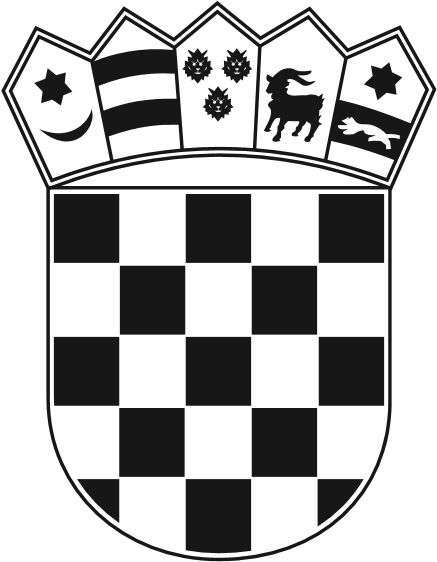                  Ispitna komisija                                                        IZVJEŠĆE MENTORAkoji se praktično osposobljavao za obavljanje poslova i radnih zadataka upravljanja i rukovanja energetskim strojevima i uređajima po članku 4. Pravilnika o poslovima upravljanja i rukovanja energetskim postrojenjima i uređajima (Narodne novine, broj 88/2014, 20/2015) za zvanje    u gospodarskom subjektustručnu  praksu odnosno poslove i radne  zadatke upravljanja i rukovanja energetskim postrojenjima pod nadzorom mentoraMentor je stručno osposobljen za vršenje poslova i radnih zadataka na upravljanju i rukovanju energetskim postrojenjima i  uređajima u smislu članka 4. Pravilnika o poslovima upravljanja i rukovanja energetskim postrojenjima i uređajima za    Karakteristični podaci energetskog postrojenja u smislu članka 5. Pravilnika o poslovima upravljanja i rukovanja energetskim     postrojenjima i uređajima za koje se je djelatnik praktično osposobljavao su      Naziv energetske naprave ili uređaja:Drugi bitni podaci o postrojenju:Tijekom obavljanja stručne prakse odnosno poslova i radnih zadataka upravljanja i rukovanja energetskim postrojenjima i uređajima pod nadzorom mentora djelatnik je položio stručni ispit praktičnog dijela stručnog osposobljavanja. Stručni ispit je obuhvatio: stavljanje u pogon, održavanje odnosno obustavljanje pogona kao i snalaženje i djelovanje u izvanrednim situacijama.Napomene mentora u svezi s praktičnim osposobljavanjem vezanim uz stručni ispit: PRILOG:Dokaz o stručnoj osposobljenosti mentoraNAPOMENA:Izvješće mora u cijelosti biti ispunjeno tiskanim slovima na računalu;Vrijeme trajanja praktičnog osposobljavanja za djelatnike po točkama 5., 8. i 21. članka 4. Pravilnika o poslovima upravljanja i rukovanja energetskim postrojenjima i uređajima traje najmanje šest mjeseci, a za sva ostala zvanja prema članku 4. Pravilnika o poslovima upravljanja i rukovanja energetskim postrojenjima i uređajima tri mjeseca, osim za zvanja navedena u članku 4. točka 24. ovog Pravilnika gdje praktično osposobljavanje mora trajati najmanje dva mjeseca;  Poslove i radne zadatke upravljanja i rukovanja energetskim postrojenjima i uređajima za koje se djelatnik praktično osposobljavao treba navesti po članku 4. Pravilnika o poslovima upravljanja i rukovanja energetskim postrojenjima i uređajima (npr. Rukovatelj centralnog grijanja, …..);Naziv energetskog postrojenja ili uređaja mora se u cijelosti navesti kako je to propisano Pravilnikom o poslovima upravljanja i rukovanja energetskim postrojenjima i uređajima (npr. parni, vrelovodni, termouljni ili toplovodni kotao, rashladni uređaj, kompresor, parna, hidro ili plinska turbina …);Mentor može biti djelatnik koji je stručno osposobljen i ima valjanu Potvrdu ili Uvjerenje za upravljanje i rukovanje energetskim postrojenjem i uređajima na kojem se obavlja praktični dio stručnog osposobljavanja (npr. Strojar kompresorske stanice, Ložač centralnog grijanja….);Ocjene na stručnom ispitu iz praktičnog dijela od 2 do 5 su pozitivne a 1 je negativna;Izvješće mentora obavezno mora potpisati i odgovorna osoba gospodarskog subjekta kod koje se obavljalo stručno osposobljavanje.KandidatOIBNazivOIB:OIB:OIB:AdresaOIBobavljao je u vremenu oddoPotvrda o stručnoj osposobljenosti mentora izdana je danapod brojemNazivna moć(kW), ili kapacitet (t/h, m3/h, MJ/h),Gorivo Vrsta medijaDozvoljena temperatura(°C); Dozvoljeni tlak (bar).Mentor je na stručnom ispitu iz praktičnog dijela dao ocjenu (1 do 5):uDatumŽig(potpis mentora)(potpis odgovorne osobe u gospodarskom subjektu gdje je obavljeno stručno osposobljavanje)